                                     АДМИНИСТРАЦИЯ        ПОГРАНИЧНОГО   МУНИЦИПАЛЬНОГО   ОКРУГА                                 ПРИМОРСКОГО  КРАЯ                                     ПОСТАНОВЛЕНИЕ26.01.2022                                            п. Пограничный                                          № 94О внесении изменений в Положение об оплате труда работников муниципального казенного учреждения «Центр обеспечения деятельности муниципальных образовательных организаций Пограничного муниципального округа», утвержденного постановлением Администрации Пограничного муниципального округа от 16.11.2020 № 327 «Об утверждении Положения об оплате труда работников муниципального казенного учреждения «Центр обеспечения деятельности муниципальных образовательных организацийПограничного муниципального округа»На основании Федерального закона от 06.10.2003 № 131-ФЗ «Об общих принципах организации местного самоуправления в Российской Федерации», Трудового кодекса Российской Федерации, Устава Пограничного муниципального округа, в целях упорядочения и совершенствования системы оплаты труда работников муниципальных образовательных организаций Пограничного муниципального округа Администрация Пограничного муниципального округаПОСТАНОВЛЯЕТ:Внести следующие изменения в Положение об оплате труда работников муниципального казенного учреждения «Центр обеспечения деятельности муниципальных образовательных организаций  Пограничного муниципального округа, утвержденного постановлением Администрации Пограничного муниципального округа от 16.11.2020 № 327 «Об утверждении Положения об оплате труда работников муниципального казенного учреждения «Центр обеспечения деятельности муниципальных образовательных организациях Пограничного муниципального округа»:              1. Изложить пункт 1.12. раздела I «Общие положения» в новой редакции: «1.12. Выплата заработной платы работникам учреждения производится 16 числа текущего месяца и 1 числа месяца, следующего за расчетным»;               2. Настоящее постановление вступает в силу с момента подписания.               3. Постановление разместить на официальном сайте Администрации и Думы Пограничного муниципального округа.              4.  Контроль за исполнением постановления возложить на начальника отдела образования Администрации Пограничного муниципального округа Н.Г.Панкову.Глава муниципального округа-глава Администрации муниципального округа                                        О.А.Александров                                                                           Н.П. Прокопец22-8-01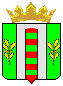 